21º PLENARIO REDIA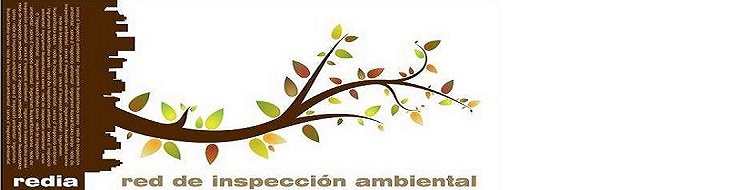 Videoconferencia, 15 de junio de 2022. 9:30-13:00HORAPUNTOPONENTECCAA09:30-09:45Bienvenida y presentación de los asistentes.PresidenteTodas las CCAA09:45-10:05Aprobación del acta de la reunión del plenario anterior y comentario sobre las acciones que se acordaron realizarReunión con Fiscalía MACarta a la DG MITERD sobre situación inspecciónMITERD10:05-10:25Estado de la propuesta modificación de la Directiva DEIMITERD10:25-10:40Exposición de los datos de números de inspectores vs. CCAA (Continuación proyecto “Recursos de inspectores ambientales 2016/1”Cataluña10:40-10:55Pausa10:55-11:55Presentación propuestas proyectos REDIA 202210:55-11:55Inspecciones y otras actuaciones de seguimiento de los vertederos una vez éstos están clausurados. Aplicación del RD 646/2020Euskadi10:55-11:55Tramitación de expedientes sancionadores tras constatar incumplimientos en inspecciones IPPCEuskadi10:55-11:55Inspecciones en ganadería intensiva vs otros temes relacionadosAragón11:55-12:25Programa de control de explotaciones ganaderas (RD 306/2020) vs inspecciones ambientales integradesTodos12:25-13:00Actualización página web REDIAMITERD12:25-13:00Preparación próxima reunión plenario REDIACambio juntaFormato presencial en CanariasFecha prevista12:25-13:00Otros temes y ruegos y preguntasTodas las CCAA 